Figure S-2: The standard fog collector with the Chilean Raschel mesh and the Spectrum® tipping bucket rain gauge and data logger.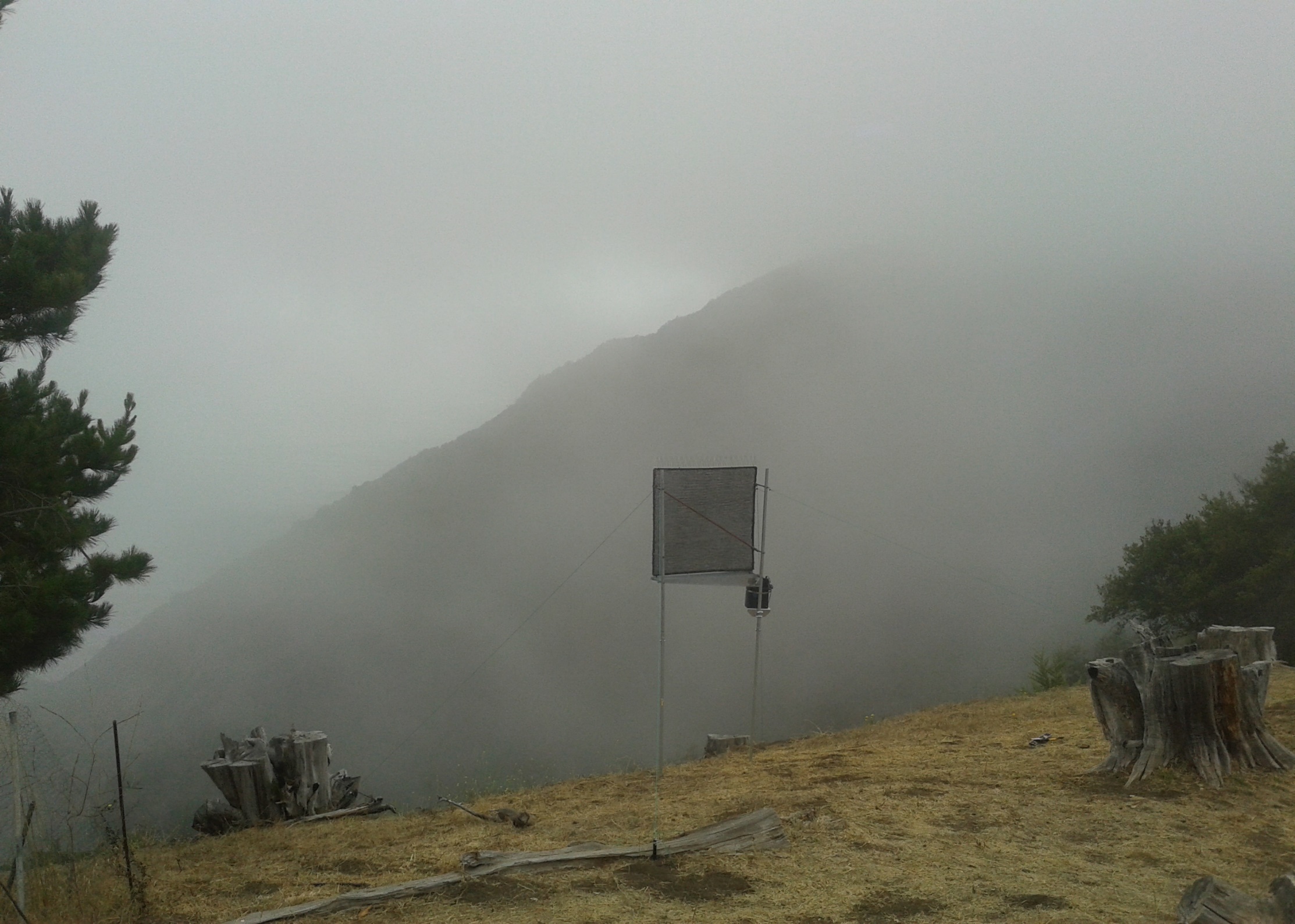 